Course unitDescriptor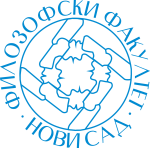 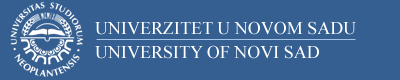 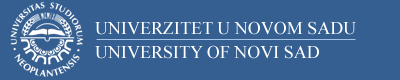 Course unitDescriptorFaculty of PhilosophyFaculty of PhilosophyGENERAL INFORMATIONGENERAL INFORMATIONGENERAL INFORMATIONGENERAL INFORMATIONStudy program in which the course unit is offeredStudy program in which the course unit is offeredEnglish StudiesEnglish StudiesCourse unit titleCourse unit titleTesting – Methods and PracticeTesting – Methods and PracticeCourse unit codeCourse unit code08ЕЈЕJ21008ЕЈЕJ210Type of course unit Type of course unit OptionalOptionalLevel of course unitLevel of course unitBachelorBachelorField of Study (please see ISCED)Field of Study (please see ISCED)Literature and LinguisticsLiterature and LinguisticsSemester when the course unit is offeredSemester when the course unit is offeredwinterwinterYear of study (if applicable)Year of study (if applicable)Number of ECTS allocatedNumber of ECTS allocated55Name of lecturer/lecturersName of lecturer/lecturersDr Radmila BodričDr Radmila BodričName of contact personName of contact personDr Radmila BodričDr Radmila BodričMode of course unit deliveryMode of course unit deliveryFace to faceFace to faceCourse unit pre-requisites (e.g. level of language required, etc)Course unit pre-requisites (e.g. level of language required, etc)PURPOSE AND OVERVIEW (max 5-10 sentences)PURPOSE AND OVERVIEW (max 5-10 sentences)PURPOSE AND OVERVIEW (max 5-10 sentences)PURPOSE AND OVERVIEW (max 5-10 sentences)a) to introduce pre-service EFL student teachers to the basics of language testing,b) to enhance their understanding and critical reflection on the major issues in language testing and assessment theory and practice,c) to raise their awareness of good language assessment practices in local and international educational contexts,d) to help them relate the course content to the practical language teaching experience,e) to provide concrete examples of language testing techniques and assessment practices,f) to provide opportunities for collaborative interaction and discussion.a) to introduce pre-service EFL student teachers to the basics of language testing,b) to enhance their understanding and critical reflection on the major issues in language testing and assessment theory and practice,c) to raise their awareness of good language assessment practices in local and international educational contexts,d) to help them relate the course content to the practical language teaching experience,e) to provide concrete examples of language testing techniques and assessment practices,f) to provide opportunities for collaborative interaction and discussion.a) to introduce pre-service EFL student teachers to the basics of language testing,b) to enhance their understanding and critical reflection on the major issues in language testing and assessment theory and practice,c) to raise their awareness of good language assessment practices in local and international educational contexts,d) to help them relate the course content to the practical language teaching experience,e) to provide concrete examples of language testing techniques and assessment practices,f) to provide opportunities for collaborative interaction and discussion.a) to introduce pre-service EFL student teachers to the basics of language testing,b) to enhance their understanding and critical reflection on the major issues in language testing and assessment theory and practice,c) to raise their awareness of good language assessment practices in local and international educational contexts,d) to help them relate the course content to the practical language teaching experience,e) to provide concrete examples of language testing techniques and assessment practices,f) to provide opportunities for collaborative interaction and discussion.LEARNING OUTCOMES (knowledge and skills)LEARNING OUTCOMES (knowledge and skills)LEARNING OUTCOMES (knowledge and skills)LEARNING OUTCOMES (knowledge and skills)By the end of the course pre-service EFL student teachers will:a) have gained the ability to understand the main purposes of testing,b) have gained the ability to discuss the advantages and disadvantages of the most common test methods/techniques,c) have gained the ability to understand the relationship between language teaching and language assessment,d) have gained the ability to distinguish between different kinds of tests and testing,e) have gained awareness of alternative ways of assessment,f) have gained the ability to understand and explain major qualities of language tests: (construct) validity, reliability, authenticity, interactiveness, impact, practicality,g) have gained the ability to evaluate the validity of the test,i) have gained the ability to construct different kinds of tests using a variety of test techniques,j) have gained the ability to suggest ways of improving the validity and reliability of a language test.By the end of the course pre-service EFL student teachers will:a) have gained the ability to understand the main purposes of testing,b) have gained the ability to discuss the advantages and disadvantages of the most common test methods/techniques,c) have gained the ability to understand the relationship between language teaching and language assessment,d) have gained the ability to distinguish between different kinds of tests and testing,e) have gained awareness of alternative ways of assessment,f) have gained the ability to understand and explain major qualities of language tests: (construct) validity, reliability, authenticity, interactiveness, impact, practicality,g) have gained the ability to evaluate the validity of the test,i) have gained the ability to construct different kinds of tests using a variety of test techniques,j) have gained the ability to suggest ways of improving the validity and reliability of a language test.By the end of the course pre-service EFL student teachers will:a) have gained the ability to understand the main purposes of testing,b) have gained the ability to discuss the advantages and disadvantages of the most common test methods/techniques,c) have gained the ability to understand the relationship between language teaching and language assessment,d) have gained the ability to distinguish between different kinds of tests and testing,e) have gained awareness of alternative ways of assessment,f) have gained the ability to understand and explain major qualities of language tests: (construct) validity, reliability, authenticity, interactiveness, impact, practicality,g) have gained the ability to evaluate the validity of the test,i) have gained the ability to construct different kinds of tests using a variety of test techniques,j) have gained the ability to suggest ways of improving the validity and reliability of a language test.By the end of the course pre-service EFL student teachers will:a) have gained the ability to understand the main purposes of testing,b) have gained the ability to discuss the advantages and disadvantages of the most common test methods/techniques,c) have gained the ability to understand the relationship between language teaching and language assessment,d) have gained the ability to distinguish between different kinds of tests and testing,e) have gained awareness of alternative ways of assessment,f) have gained the ability to understand and explain major qualities of language tests: (construct) validity, reliability, authenticity, interactiveness, impact, practicality,g) have gained the ability to evaluate the validity of the test,i) have gained the ability to construct different kinds of tests using a variety of test techniques,j) have gained the ability to suggest ways of improving the validity and reliability of a language test.SYLLABUS (outline and summary of topics)SYLLABUS (outline and summary of topics)SYLLABUS (outline and summary of topics)SYLLABUS (outline and summary of topics)1. Principal educational uses of language tests; Kinds of tests and testing. Alternative assessment (self-assessment, peer assessment, journals, project work, case study, experimental work, observations, etc.)2. Qualities of language tests: Usefulness – (construct) validity, reliability, authenticity, interactiveness, impact, practicality.3. Describing tasks: language use in language tests; Common testing techniques: advantages and disadvantages.4. Stages of test development.5. Common European Framework of Reference for Languages: Learning, Teaching, Assessment (CEFR). The European Language Portfolio. Mapping language tests onto the CEFR levels.6. Assessing reading skills.7. Assessing listening skills.8. Assessing speaking skills.9. Assessing writing skills.10. Assessing language elements.11. Assessing young learners.1. Principal educational uses of language tests; Kinds of tests and testing. Alternative assessment (self-assessment, peer assessment, journals, project work, case study, experimental work, observations, etc.)2. Qualities of language tests: Usefulness – (construct) validity, reliability, authenticity, interactiveness, impact, practicality.3. Describing tasks: language use in language tests; Common testing techniques: advantages and disadvantages.4. Stages of test development.5. Common European Framework of Reference for Languages: Learning, Teaching, Assessment (CEFR). The European Language Portfolio. Mapping language tests onto the CEFR levels.6. Assessing reading skills.7. Assessing listening skills.8. Assessing speaking skills.9. Assessing writing skills.10. Assessing language elements.11. Assessing young learners.1. Principal educational uses of language tests; Kinds of tests and testing. Alternative assessment (self-assessment, peer assessment, journals, project work, case study, experimental work, observations, etc.)2. Qualities of language tests: Usefulness – (construct) validity, reliability, authenticity, interactiveness, impact, practicality.3. Describing tasks: language use in language tests; Common testing techniques: advantages and disadvantages.4. Stages of test development.5. Common European Framework of Reference for Languages: Learning, Teaching, Assessment (CEFR). The European Language Portfolio. Mapping language tests onto the CEFR levels.6. Assessing reading skills.7. Assessing listening skills.8. Assessing speaking skills.9. Assessing writing skills.10. Assessing language elements.11. Assessing young learners.1. Principal educational uses of language tests; Kinds of tests and testing. Alternative assessment (self-assessment, peer assessment, journals, project work, case study, experimental work, observations, etc.)2. Qualities of language tests: Usefulness – (construct) validity, reliability, authenticity, interactiveness, impact, practicality.3. Describing tasks: language use in language tests; Common testing techniques: advantages and disadvantages.4. Stages of test development.5. Common European Framework of Reference for Languages: Learning, Teaching, Assessment (CEFR). The European Language Portfolio. Mapping language tests onto the CEFR levels.6. Assessing reading skills.7. Assessing listening skills.8. Assessing speaking skills.9. Assessing writing skills.10. Assessing language elements.11. Assessing young learners.LEARNING AND TEACHING (planned learning activities and teaching methods) LEARNING AND TEACHING (planned learning activities and teaching methods) LEARNING AND TEACHING (planned learning activities and teaching methods) LEARNING AND TEACHING (planned learning activities and teaching methods) The interactive approach to teaching is based on verbal and textual methods as well as those involving illustration and demonstrationThe interactive approach to teaching is based on verbal and textual methods as well as those involving illustration and demonstrationThe interactive approach to teaching is based on verbal and textual methods as well as those involving illustration and demonstrationThe interactive approach to teaching is based on verbal and textual methods as well as those involving illustration and demonstrationREQUIRED READINGREQUIRED READINGREQUIRED READINGREQUIRED READINGАlderson, J. C., Clapham, C. & Wall, D. Language Test Construction and Evaluation, Cambridge: Cambridge University  Press, 2005Bachman, L. F. Fundamental Considerations in Language Testing, Oxford: Oxford University Press, 1990Bachman, L. F. & Palmer, A. S. Language Testing in Practice, Oxford: Oxford University Press, 2004Buck, G. Assessing Listening, Cambridge: Cambridge University Press, 2001Council of Europe. Common European Framework of Reference for Languages: Learning, Teaching, Assessment.  Cambridge: Council of Europe, Cambridge University Press, 2001Cushing Weigle, S. Assessing Writing, Cambridge: Cambridge University Press, 2002Hughes, A. Testing for Language Teachers, Cambridge: Cambridge University Press, 2003Little, D. &amp; Perclová, R. The European Language Portfolio. Guide for Teachers and Teacher Trainers, Strasbourg: Council of Europe, 2001Luoma, S. Assessing Speaking, Cambridge: Cambridge University Press, 2004Purpura, J. E. Assessing Grammar, Cambridge: Cambridge University Press, 2005Read, J. Assessing Vocabulary, Cambridge: Cambridge University Press, 2001Weir, C. Language Testing and Validation. An Evidence-Based Approach, Hampshire, New York: Palgrave Macmillan, 2005Аlderson, J. C., Clapham, C. & Wall, D. Language Test Construction and Evaluation, Cambridge: Cambridge University  Press, 2005Bachman, L. F. Fundamental Considerations in Language Testing, Oxford: Oxford University Press, 1990Bachman, L. F. & Palmer, A. S. Language Testing in Practice, Oxford: Oxford University Press, 2004Buck, G. Assessing Listening, Cambridge: Cambridge University Press, 2001Council of Europe. Common European Framework of Reference for Languages: Learning, Teaching, Assessment.  Cambridge: Council of Europe, Cambridge University Press, 2001Cushing Weigle, S. Assessing Writing, Cambridge: Cambridge University Press, 2002Hughes, A. Testing for Language Teachers, Cambridge: Cambridge University Press, 2003Little, D. &amp; Perclová, R. The European Language Portfolio. Guide for Teachers and Teacher Trainers, Strasbourg: Council of Europe, 2001Luoma, S. Assessing Speaking, Cambridge: Cambridge University Press, 2004Purpura, J. E. Assessing Grammar, Cambridge: Cambridge University Press, 2005Read, J. Assessing Vocabulary, Cambridge: Cambridge University Press, 2001Weir, C. Language Testing and Validation. An Evidence-Based Approach, Hampshire, New York: Palgrave Macmillan, 2005Аlderson, J. C., Clapham, C. & Wall, D. Language Test Construction and Evaluation, Cambridge: Cambridge University  Press, 2005Bachman, L. F. Fundamental Considerations in Language Testing, Oxford: Oxford University Press, 1990Bachman, L. F. & Palmer, A. S. Language Testing in Practice, Oxford: Oxford University Press, 2004Buck, G. Assessing Listening, Cambridge: Cambridge University Press, 2001Council of Europe. Common European Framework of Reference for Languages: Learning, Teaching, Assessment.  Cambridge: Council of Europe, Cambridge University Press, 2001Cushing Weigle, S. Assessing Writing, Cambridge: Cambridge University Press, 2002Hughes, A. Testing for Language Teachers, Cambridge: Cambridge University Press, 2003Little, D. &amp; Perclová, R. The European Language Portfolio. Guide for Teachers and Teacher Trainers, Strasbourg: Council of Europe, 2001Luoma, S. Assessing Speaking, Cambridge: Cambridge University Press, 2004Purpura, J. E. Assessing Grammar, Cambridge: Cambridge University Press, 2005Read, J. Assessing Vocabulary, Cambridge: Cambridge University Press, 2001Weir, C. Language Testing and Validation. An Evidence-Based Approach, Hampshire, New York: Palgrave Macmillan, 2005Аlderson, J. C., Clapham, C. & Wall, D. Language Test Construction and Evaluation, Cambridge: Cambridge University  Press, 2005Bachman, L. F. Fundamental Considerations in Language Testing, Oxford: Oxford University Press, 1990Bachman, L. F. & Palmer, A. S. Language Testing in Practice, Oxford: Oxford University Press, 2004Buck, G. Assessing Listening, Cambridge: Cambridge University Press, 2001Council of Europe. Common European Framework of Reference for Languages: Learning, Teaching, Assessment.  Cambridge: Council of Europe, Cambridge University Press, 2001Cushing Weigle, S. Assessing Writing, Cambridge: Cambridge University Press, 2002Hughes, A. Testing for Language Teachers, Cambridge: Cambridge University Press, 2003Little, D. &amp; Perclová, R. The European Language Portfolio. Guide for Teachers and Teacher Trainers, Strasbourg: Council of Europe, 2001Luoma, S. Assessing Speaking, Cambridge: Cambridge University Press, 2004Purpura, J. E. Assessing Grammar, Cambridge: Cambridge University Press, 2005Read, J. Assessing Vocabulary, Cambridge: Cambridge University Press, 2001Weir, C. Language Testing and Validation. An Evidence-Based Approach, Hampshire, New York: Palgrave Macmillan, 2005ASSESSMENT METHODS AND CRITERIAASSESSMENT METHODS AND CRITERIAASSESSMENT METHODS AND CRITERIAASSESSMENT METHODS AND CRITERIAClass activity and attendance in lectures and seminars (30%), Practical classes: project work (30%), Written exam (40%)Class activity and attendance in lectures and seminars (30%), Practical classes: project work (30%), Written exam (40%)Class activity and attendance in lectures and seminars (30%), Practical classes: project work (30%), Written exam (40%)Class activity and attendance in lectures and seminars (30%), Practical classes: project work (30%), Written exam (40%)LANGUAGE OF INSTRUCTIONLANGUAGE OF INSTRUCTIONLANGUAGE OF INSTRUCTIONLANGUAGE OF INSTRUCTIONEnglishEnglishEnglishEnglish